Wytyczne do produkcji witryny WWW.Informacje o firmie, rodzaju działalności: 
(charakterystyka, misja firmy, oferta, struktura, siedziby, odziały)
......................................................................................................................................................................................................................................
......................................................................................................................................................................................................................................
......................................................................................................................................................................................................................................
......................................................................................................................................................................................................................................
......................................................................................................................................................................................................................................
......................................................................................................................................................................................................................................
......................................................................................................................................................................................................................................
......................................................................................................................................................................................................................................
......................................................................................................................................................................................................................................
......................................................................................................................................................................................................................................
......................................................................................................................................................................................................................................
......................................................................................................................................................................................................................................

Charakterystyka produktu i marki: 
(cechy pozycja na rynku, rodzaje , odmiany, czym sie produkt wyróżnia, gdzie i kiedy się sprzedaje)
......................................................................................................................................................................................................................................
......................................................................................................................................................................................................................................
......................................................................................................................................................................................................................................
......................................................................................................................................................................................................................................
......................................................................................................................................................................................................................................
......................................................................................................................................................................................................................................
......................................................................................................................................................................................................................................
......................................................................................................................................................................................................................................
......................................................................................................................................................................................................................................
......................................................................................................................................................................................................................................

Grupa docelowa: 
(do kogo ma trafić produkt)
......................................................................................................................................................................................................................................
......................................................................................................................................................................................................................................
......................................................................................................................................................................................................................................
......................................................................................................................................................................................................................................
......................................................................................................................................................................................................................................Cele: 
(jaki cel chcemy osiągnąć poprzez witrynę)
.....................................................................................................................................................................................................................................
......................................................................................................................................................................................................................................
......................................................................................................................................................................................................................................
......................................................................................................................................................................................................................................
......................................................................................................................................................................................................................................
Opis rynku i konkurencji: 
(charakterystyka, trendy na rynku, głowni gracze, działania konkurencji)
......................................................................................................................................................................................................................................
......................................................................................................................................................................................................................................
......................................................................................................................................................................................................................................
......................................................................................................................................................................................................................................
......................................................................................................................................................................................................................................
......................................................................................................................................................................................................................................
......................................................................................................................................................................................................................................
......................................................................................................................................................................................................................................
......................................................................................................................................................................................................................................
......................................................................................................................................................................................................................................
Działania reklamowe oraz ich efekty:
(podejmowane do tej pory przez firmę)
......................................................................................................................................................................................................................................
......................................................................................................................................................................................................................................
......................................................................................................................................................................................................................................
......................................................................................................................................................................................................................................
......................................................................................................................................................................................................................................
......................................................................................................................................................................................................................................
......................................................................................................................................................................................................................................
......................................................................................................................................................................................................................................
......................................................................................................................................................................................................................................
......................................................................................................................................................................................................................................
Planowany budżet na kreowanie marki w Internecie:
(produkcja witryny, pozycjonowanie, linki sponsorowane, inne formy reklamy)
......................................................................................................................................................................................................................................
......................................................................................................................................................................................................................................
......................................................................................................................................................................................................................................
......................................................................................................................................................................................................................................
......................................................................................................................................................................................................................................


Dane kontaktowe:
......................................................................................................................................................................................................................................
......................................................................................................................................................................................................................................
......................................................................................................................................................................................................................................
......................................................................................................................................................................................................................................
......................................................................................................................................................................................................................................
Inne uwagi: ......................................................................................................................................................................................................................................
......................................................................................................................................................................................................................................
......................................................................................................................................................................................................................................
......................................................................................................................................................................................................................................
......................................................................................................................................................................................................................................
......................................................................................................................................................................................................................................
......................................................................................................................................................................................................................................
......................................................................................................................................................................................................................................
......................................................................................................................................................................................................................................
......................................................................................................................................................................................................................................
Wytyczne do WWWPreferowana kolorystyka witryny (jakie kolory Państwu odpowiadają, ciemne, jasne, etc):
......................................................................................................................................................................................................................................
......................................................................................................................................................................................................................................
......................................................................................................................................................................................................................................
......................................................................................................................................................................................................................................
Dokładne określenie informacji jakie mają znaleźć się na stronie głównej (teksty, usługi, etc): ......................................................................................................................................................................................................................................
......................................................................................................................................................................................................................................
......................................................................................................................................................................................................................................
......................................................................................................................................................................................................................................
......................................................................................................................................................................................................................................
......................................................................................................................................................................................................................................
......................................................................................................................................................................................................................................
......................................................................................................................................................................................................................................
Pozycje w menu strony (o firmie, oferta, kontakt, etc): 
......................................................................................................................................................................................................................................
......................................................................................................................................................................................................................................
......................................................................................................................................................................................................................................
......................................................................................................................................................................................................................................
......................................................................................................................................................................................................................................Domena internetowa: Posiadam domenę internetową: .....................................................................................................................................................
(niezbędna będzie zmiana serwerów DNS, w przypadku udostępnienia panelu obsługi domeny – usługa zostanie wykonana nieodpłatnie)Proszę o dobór domeny internetowej:
(wytyczne dotyczące nazwy domeny)
......................................................................................................................................................................................................................................
............................................................................................................................................................................................................................................................................................................................................................................................................................................................................

Typ strony:
 (np. 1. prosta, przejrzysta (korporacyjna); 2. z elementami Flash (ruchome elementy na stronie); 3. cała w technologii Flash)
......................................................................................................................................................................................................................................
......................................................................................................................................................................................................................................
......................................................................................................................................................................................................................................
......................................................................................................................................................................................................................................
........................................................................................................................................................................................................................................................................................................................................................................................................................................................................................................................................................................................................................................................................................................................................................................................................................................................................................................................................................Przykładowe adresy stron, które Państwu się podobają:
......................................................................................................................................................................................................................................
......................................................................................................................................................................................................................................
......................................................................................................................................................................................................................................
......................................................................................................................................................................................................................................
......................................................................................................................................................................................................................................Inne uwagi: ......................................................................................................................................................................................................................................
......................................................................................................................................................................................................................................
......................................................................................................................................................................................................................................
......................................................................................................................................................................................................................................
......................................................................................................................................................................................................................................
......................................................................................................................................................................................................................................
......................................................................................................................................................................................................................................
......................................................................................................................................................................................................................................
......................................................................................................................................................................................................................................

Usługi dodatkowe (tak/nie): Załączniki: Logo firmy ( psd lub cdr lub inny np. jpg, gif, png)Zdjęcia firmy lub/i produktówTreści na WWW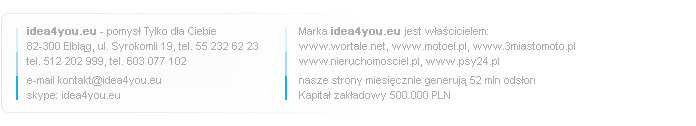 TakNieBadanie słów kluczowych: Optymalizacja witryny:Pozycjonowanie:Linki sponsorowane:Inne formy reklamy (dobór mediów): Opracowanie treści na witrynę: